ВИБОРИ ПРЕЗИДЕНТА РЕСПУБЛІКИ ДЮЛІЯ16 квітня 2015 року в Міському юридичному ліцеї на черговому засіданні Ліцейської ради відбувся I тур внутрішніх виборів кандидатів на пост Президента республіки ДЮЛія серед учнів  9-х та 10-х класів. Цього ж дня відбувся  II тур  розширеного  засідання Ліцейської ради. Регламент засідання: 1. Презентація власних програм та проектів кандидатів на пост Президента. 2.Внутрішні вибори членами Ліцейської ради та вчителями двох кандидатів на розширене ліцейське голосування. 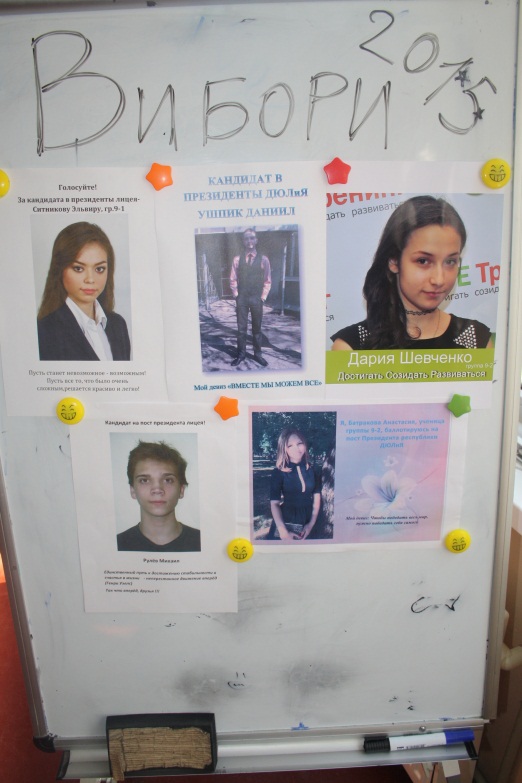 Власні програми презентували  учні:Ситникова Ельвіра, учениця групи 9-1, Рульов Михайло, учень  групи 9-1, Батрікова Анастасія група 9-2, Шевченко Дар’я група 9-2 та  Ушпік Данило группа 10-1. 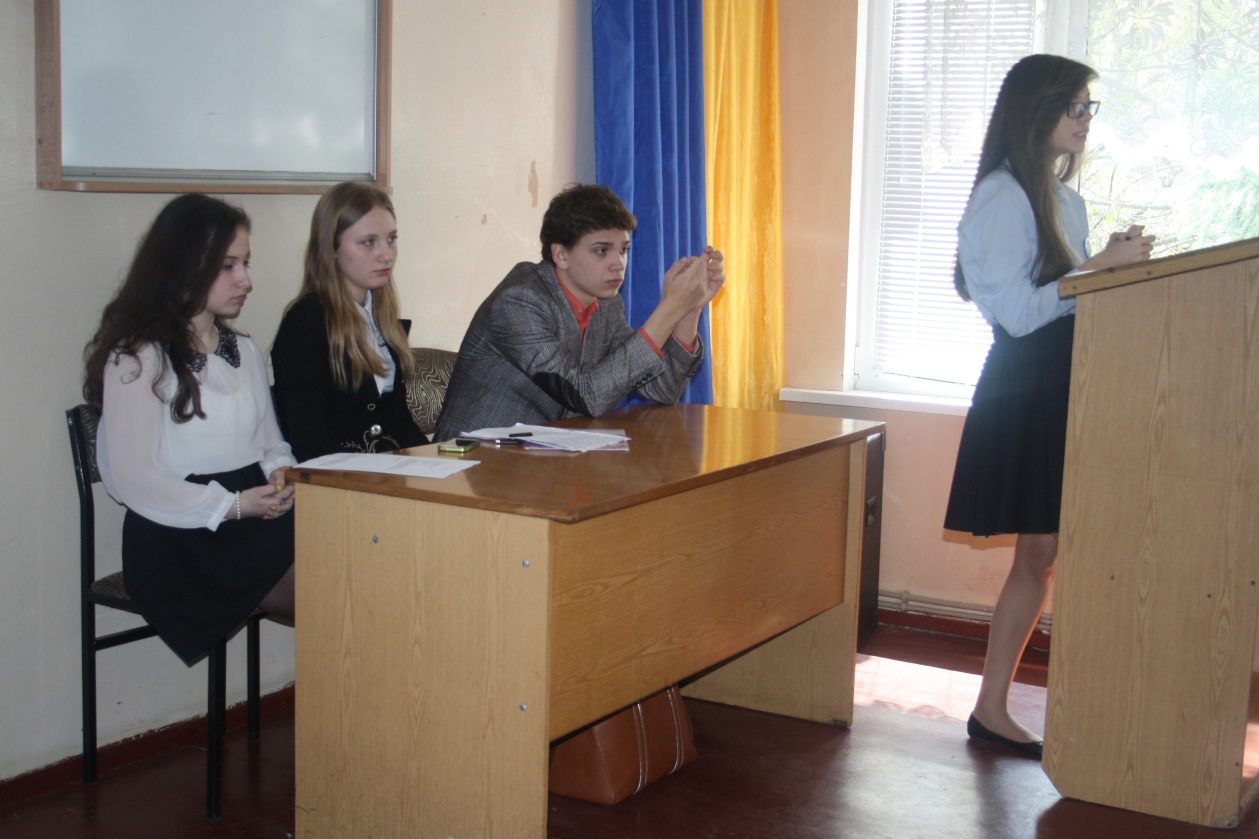 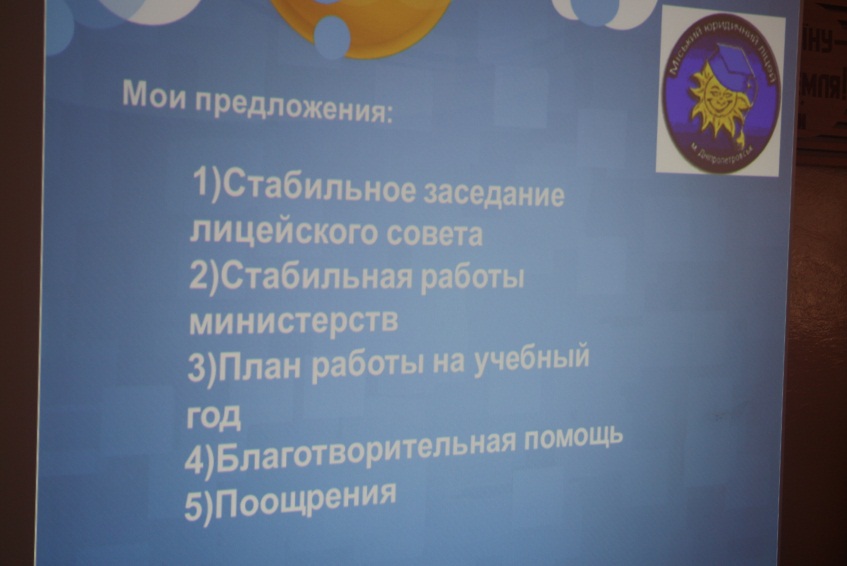 Учениця групи 9-1 Ситникова Ельвіра запропонувала :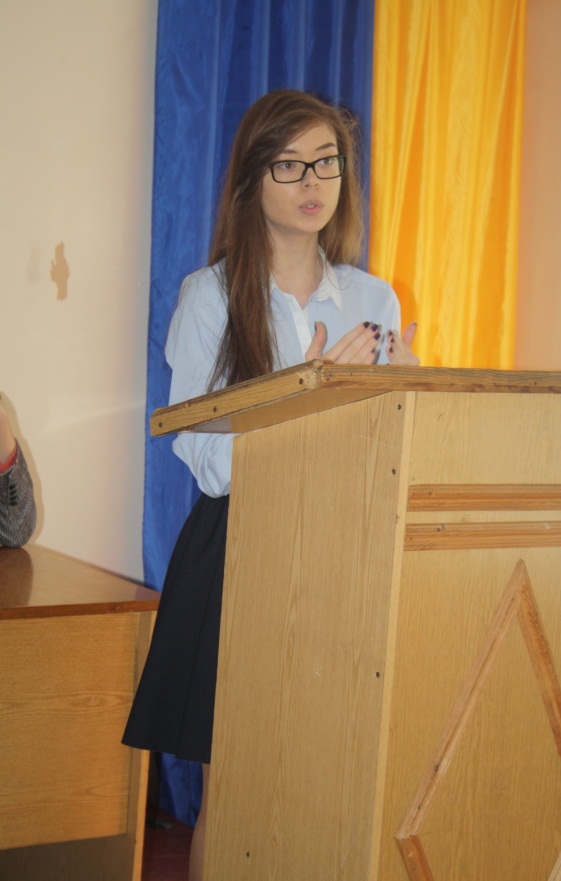 чітку та стабільну роботу по середа Ліцейської ради та роботу всіх ліцейських Міністерств: культури, ЗМІ та МВД), з чітким планом та повною відповідальністю міністрів, які будуть  обрані на ці посади. благочинні ярмарки проводити раз на одну четверть, гроші зібрані на яких передавати в дитячі будинки, воїнам АТО і т.д. актуальним є питання шкільної форми, за постійний належний вигляд ліцеїстів нагороджувати  «кольоровими п’ятницями» та дискотеками. Кандидат в презедентиБатракова Анастасія, учениця групи 9-2, запропонувала такі нововведення в життя ліцею: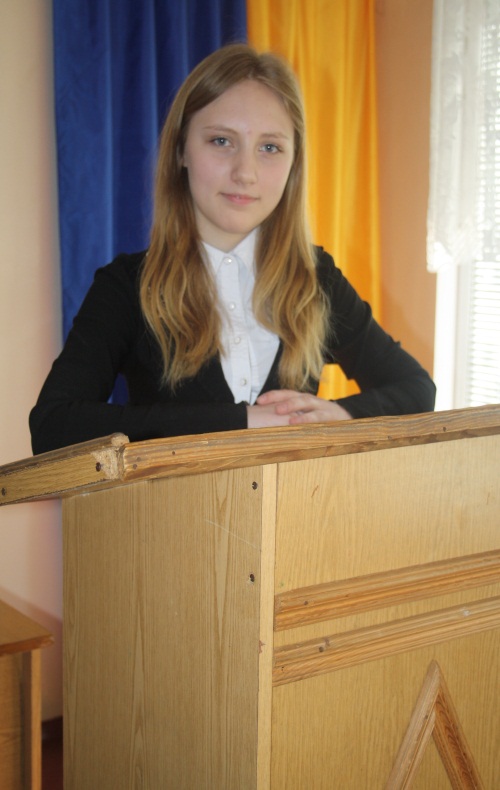 побудування на території ліцею лавочок  та окультурення клумб.належний вигляд ліцеїстів, а саме - едина форма. для радіснішого та насищенішого ліцейського життя проводити кожну п’ятницю спортивні або культурні програми. найбільший інтерес викликала пропозиція «СТОП конфліктам». 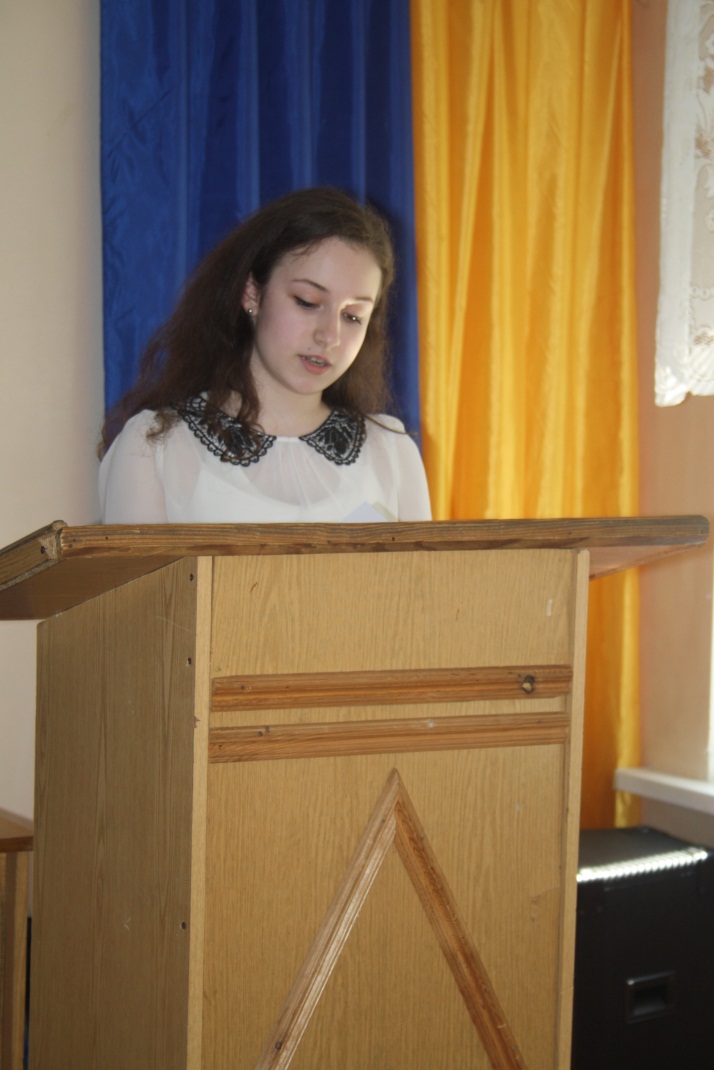 Учениця групи 9-2 Шевченко Дар’язапропонувала: 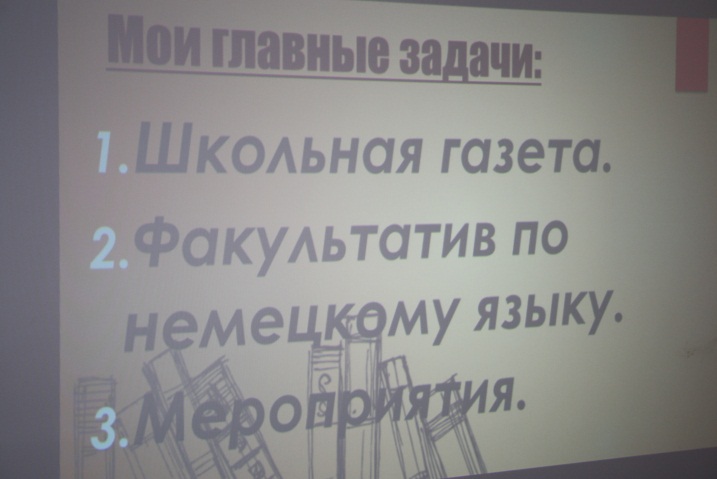 проведення факультативу по німецькій мові «Німецький для чайників»;ліцейську газету вивести на новий рівень, щоб вони публікувались кожного тижня, примірники щоб були у кожній аудиторії;единашкільна форма; постійне проведення літературних вечорів.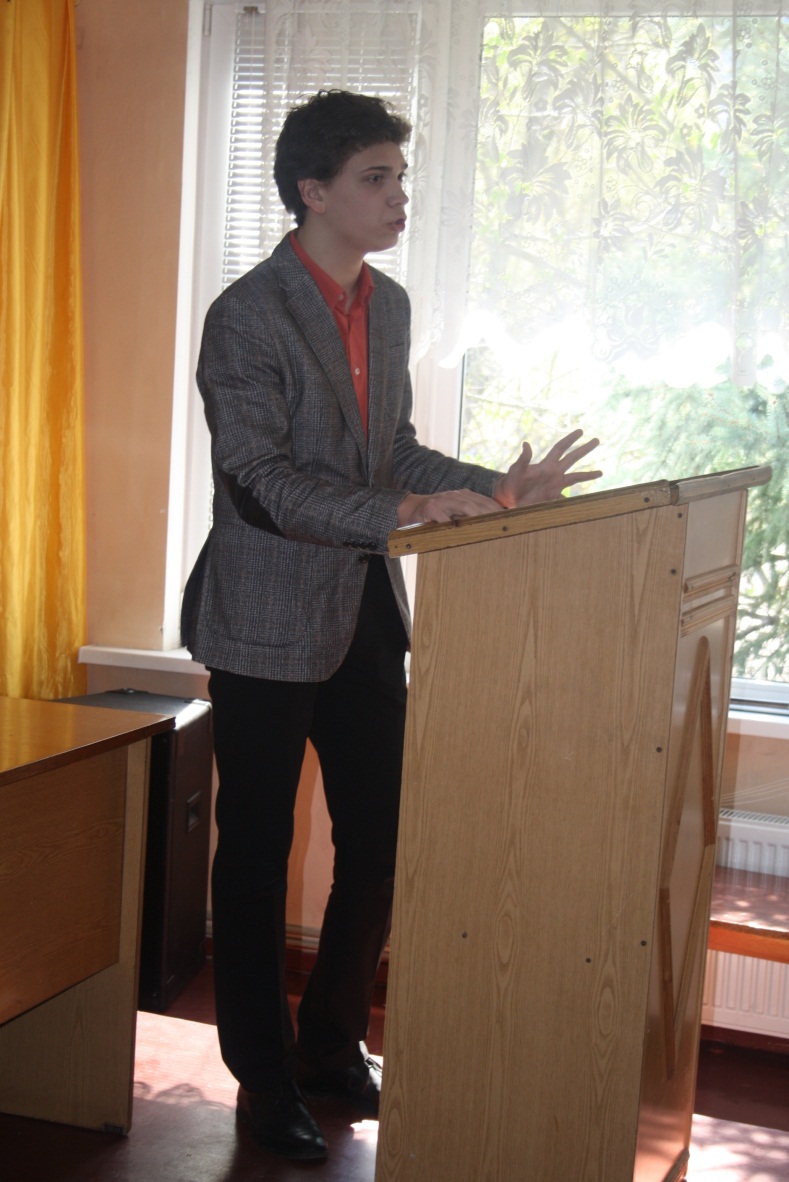 Кандидат на пост президента республіки ДЮЛіяРульов Михайло, учень групи 9-1 презентував наступні ідеї:організація клубу «Рівний рівному» (керівником клубу повинен являтися учень);зробити все можливе для відтворення  духу Ліцейського Братерства;запровадити клуби по інтересах (кінолюбитель, юний письменник і т.д.);волонтерство.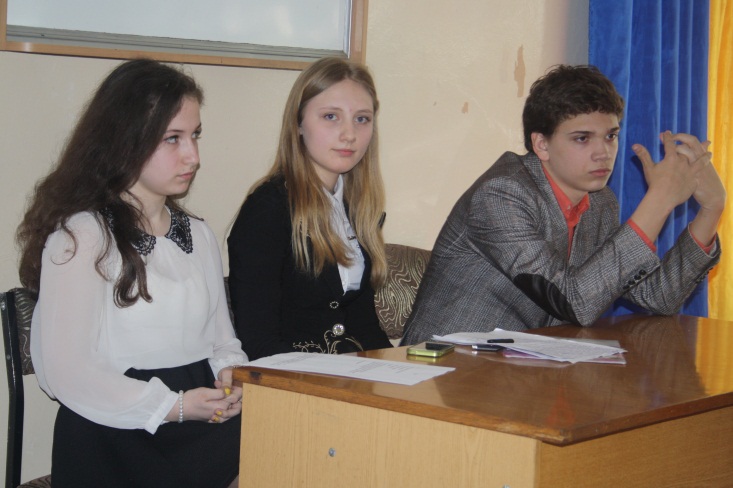 Лише один представник 10х класів,Ушпік Данило, група 10-запропонував: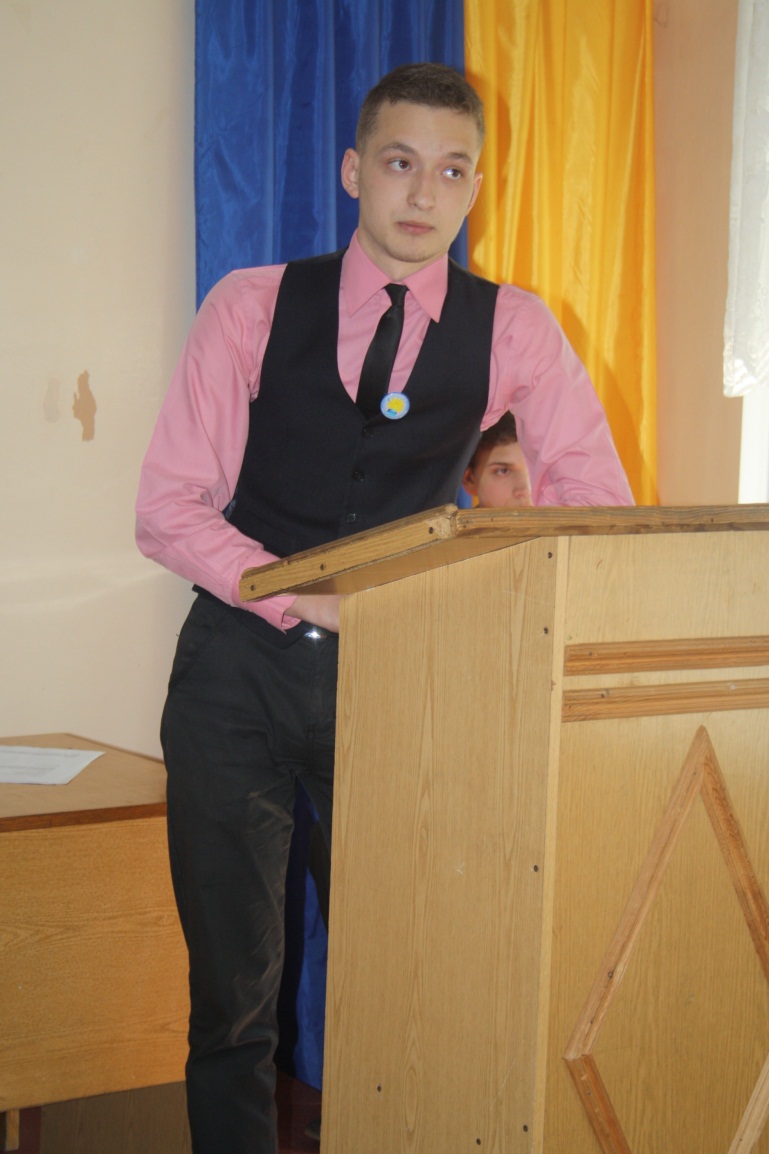 Здоровий образ життя (проведення ранкової зарядки на початку дня в ліцеї; )Проведення свят кожного місяця для учнів нашого ліцею; Підтримання талантів у групах, а саме створення клубів по інтересам;«Ми єдиний колектив, тому я хочу щоб у нашому любому ліцеї панував порядок та повага до вчителів та учнів!», - висловився кандидат у президенти Підтримання зв’язку з випускниками ліцею, впровадження зустрічей випускників з учнями нашого ліцею.До наступного III туру пройшли:Рульов Михайло - 367 балиУшпік Данило     - 342 бали. Дівчата ж набрали наступні бали:Ситниковва Ельвіра  - 332 бали, Батракова Анастасія  - 268 бали  Шевченко Дар’я       -  256 балів. З 17 квітня в ліцеї розпочався тиждень наглядної  агітації кандидатів, які мають право роздавати агітаційні листівки, переконувати вчителів та учнів - чому саме вони гідні виконувати обов*язки президента республіки ДЮЛія.Бажаю успіхів! Нехай переможе гідний! Коба Яна, група 10-2